EASTLAKE Unitized April Menu2021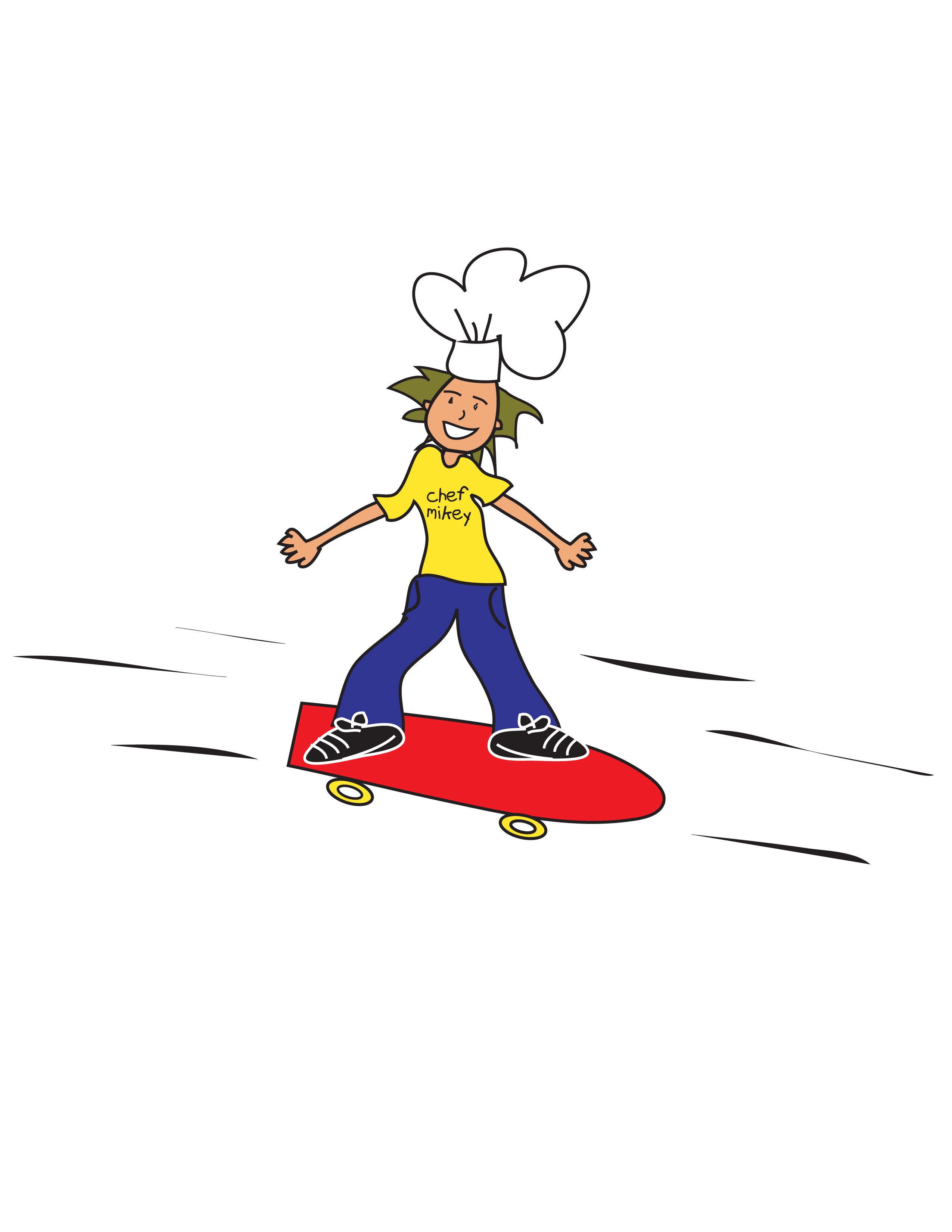 MondayTuesdayWednesdayThursdayFriday12CerealCraisinsGrilled CheeseburgerWheat Bun, KetchupCinnamon ApplesBaked BeansBanana Bread String CheeseApplesauceChicken Fried RiceSteamed EdamameFruit Cup56789CerealDry Fruit Chicken Soft TacosCheddar CheeseTortilla, SalsaPeach CrispPinto BeansPancakes, Syrup100% JuiceWW Penne Beef Meat SauceSteamed BroccoliCinnamon ApplesLemon Poppyseed Bread100% JuiceChicken Nuggets & Waffles, SyrupDried FruitHome FriesCinnamon RollBananaBeef Sloppy JoeWheat BunSteamed CornWhole FruitZucchini BreadCraisinsTurkey & Cheese SandwichMayo&MustardVeggie Bag & RanchBanana1213141516Chicken Sausage BiscuitCinnamon PearsChicken Patty SandwichWheat Bun, BBQ SauceWhole FruitSteamed CornBlueberry BreadDry FruitCreamy Swedish MeatballsButtered Noodles Cinnamon ApplesSteamed PeasWaffles, Syrup100% JuiceTurkey Hot DogWheat Bun, KetchupWhole FruitBaked BeansPumpkin Bread ApplesauceTeriyaki ChickenMixed VeggiesSteamed RiceDried Fruit1920212223French Toast, Syrup100% JuicePenne Pasta &Meatballs in MarinaraSteamed Green BeansPeach CrispVanilla YogurtHoney GranolaBlueberriesChicken TendersBBQ SauceButtermilk BiscuitSteamed CornFresh BananaCereal100% JuiceBeef Soft TacosCheddar CheeseTortillas, SalsaWhole FruitRefried BeansBanana Bread String CheeseApplesauceTurkey & Cheese SandwichMayo&MustardVeggie Bag & RanchWhole Orange2627282930Pancakes, Syrup100% JuiceMeatball SubMarinara SauceHoagie RollCinnamon ApplesCarrot Bites, Ranch DipCinnamon RollFruit CupCheese Stuffed BreadsticksMarinara Dipping SauceSteamed PeasWhole FruitLemon Poppyseed BreadDried FruitSeasoned Beef ChiliShredded CheddarHomemade CornbreadPeach CrispBaked PotatoEnglish MuffinEgg PattyCinnamon PearsChicken Mac N CheeseSteamed BroccoliWhole FruitZucchini BreadApplesauceChicken Nuggets Buttermilk BiscuitBBQ SauceWhole OrangeBaked Beans